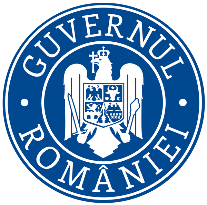              Ministerul Mediului, Apelor și Pădurilor    Agenţia Naţională pentru Protecţia MediuluiD                                                         DECIZIE INIȚIALĂ11.12.2019Ca urmare a notificării depusă de ROMOCEA NICOLAE MIRCEA, cu domiciliul în:  orașul Năsăud, str. Mihai Eminescu, nr. 27, județul Bistrița-Năsăud, privind solicitarea de emitere a avizului de mediu pentru planul: "P.U.Z. – Introducerea în intravilanul localității Năsăud a terenului identificat prin C.F. nr. 30455, cad. 30455, în vederea construirii unor locuințe individuale", în extravilanul orașului Năsăud judeţul Bistriţa-Năsăud, înregistrată la Agenţia pentru Protecţia Mediului Bistriţa-Năsăud sub nr. 14.046 / 19.11.2019, ultima completare cu nr. 14.473 / 02.12.2019, în baza:− H.G. nr. 1000/2012 privind reorganizarea și funcționarea Agenției Naționale pentru Protecția Mediului și a instituțiilor publice aflate în subordinea acesteia;− O.U.G. nr. 195/2005 privind protecţia mediului, modificată, completată şi aprobată prin Legea nr. 265/2006, cu modificările și completările ulterioare;− H.G. nr. 1076/2004 privind stabilirea procedurii de realizare a evaluării de mediu pentru planuri și programe, cu modificările și completările ulterioare,în urma parcurgerii etapei de încadrare, conform prevederilor H.G. nr. 1076/2004, privind stabilirea procedurii de realizare a evaluării de mediu pentru planuri şi programe, prin consultarea Comitetului Special Constituit întrunit în data de 11.12.2019, a informării publicului prin anunţuri repetate şi în lipsa comentariilor din partea acestuia,AGENŢIA PENTRU PROTECŢIA MEDIULUI BISTRIŢA-NĂSĂUDdecide:P.U.Z. – Introducerea în intravilanul localității Năsăud a terenului identificat prin C.F. nr. 30455, cad. 30455, în vederea construirii unor locuințe individuale, în extravilanul orașului Năsăud, judeţul Bistriţa-Năsăud,titular: ROMOCEA NICOLAE MIRCEA, cu domiciliul în: orașul Năsăud, str. Mihai Eminescu, nr. 27, județul Bistrița-Năsăud,  nu necesită evaluare de mediu, nu necesită evaluare adecvată și se va supune adoptării fără aviz de mediu.Motivele care au stat la baza luării deciziei etapei de încadrare (luând în considerare criteriile prevăzute în anexa 1 a H.G. nr.1076/2004) sunt următoarele:1. Planul Urbanistic Zonal – Introducerea în intravilanul localității Năsăud a terenului identificat prin C.F. nr. 30455, cad. 30455, în vederea construirii unor locuințe individuale, în extravilanul orașului Năsăud, judeţul Bistriţa-Năsăud, se încadrează la art. 5, alin. 3, lit. (a) din H.G. nr. 1076/2004 privind stabilirea procedurii de realizare a evaluării de mediu pentru planuri şi programe, cu modificările și completările ulterioare.2. Decizia luată are la bază documentația și completările depuse, consultarea membrilor Comitetului special constituit (C.S.C.) și criteriile pentru determinarea efectelor semnificatice potențiale asupra mediului din Anexa I la H.G. nr. 1076/2004, astfel:I. Caracteristicile planurilor şi programelor cu privire, în special, la: a) gradul în care planul sau programul creează un cadru pentru proiecte şi alte activităţi viitoare fie în ceea ce priveşte amplasamentul, natura, mărimea şi condiţiile de funcţionare, fie în privinţa alocării resurselor:Planul urbanistic zonal propus creează cadrul pentru trecerea terenului în intravilan, în vederea construirii unor locuințe individuale, cu funcțiunile conexe necesare și promovează dezvoltarea durabilă a zonei studiate, asigurând:         ‒ corelarea programelor de dezvoltare urbană a zonei cu Planul Urbanistic General al orașului Năsăud;         ‒  un cadru pentru proiecte și alte activități viitoare. b) gradul în care planul sau programul influenţează alte planuri şi programe, inclusiv pe cele în care se integrează sau care derivă din ele:         ‒ conform documentației și a completărilor depuse, planul propus respectă condițiile din Regulamentul Local de Urbanism aferent P.U.G.-ului orașului Năsăud cu privire la parcelarea terenurilor, amplasarea și retragerea construcțiilor, asigurarea acceselor și parcărilor, echiparea tehnico-edilitară, realizare perdea vegetală perimetrală de protecție, ș.a.;          ‒  în zonă nu există studii de urbanism recente, iar modificările propuse nu conduc la posibilitatea apariţiei de efecte semnificative asupra mediului şi nu influenţează alte planuri şi programe;         ‒ Planul Urbanistic Zonal se elaborează pentru modificarea prevederilor din P.U.G. cu privire la suprafața de 8.940 m2, celelalte reglementări rămânând neschimbate.În zona studiată s-au evidențiat următoarele tipuri de ocupare a terenurilor:‒ în intravilan, zonă în care funcţiunea dominantă este cea de locuinţe individuale - (UTR 14 - Trup locuinţe Valea Caselor, cu subzona "L 2d - subzona locuinţelor individuale de tip rural, cu regim de construire cuplat sau izolat P, D+P, din zona versantului de nord, Valea Caselor, A.Iancu, Tănase Tudoran, Găgi")  şi strada Găgi, ‒ în extravilan, terenuri exploatate agricol (teren arabil) aflate în proprietatea privată a persoanelor fizice şi căi de comunicaţie rutieră - drum agricol modernizat în continuarea străzii Găgi şi drumuri din pământ, care asigură accesul la terenurile exploatate agricol.         ‒  în prezent parcela, cu funcțiunea actuală de teren arabil, este situată în extravilanul localității, pentru care nu există reglementări urbanistice;         ‒ prin P.U.Z.- ul analizat se propun următoarele:‒ stabilirea funcţiunii zonei, realizarea unei subzone destinată activităților industriale cu regimuri de construire discontinuu în clădiri de tip hală și funcțiuni complementare (accese aferente, lucrări tehnico-edilitare, servicii compatibile zonei); ‒ precizarea regimului de înălţime şi a indicatorilor privind utilizarea terenului (POT maxim 40%, CUT maxim 0,80);‒ aliniamente obligatorii, distanţe de retragere de la aliniament; ‒ echiparea edilitară a amplasamentului; ‒ reguli cu privire la amplasarea instalațiilor și construcțiilor față de parcelele învecinate şi realizarea împrejmuirii; ‒ reguli cu privire la păstrarea integrităţii mediului;            ‒ amplasamentul nu este situat în zonă de protecţie specială sau în arie în care standardele de calitate ale mediului, stabilite de legislaţie, au fost depăşite;          ‒ proiectul propus nu conduce la posibilitatea apariţiei de efecte semnificative asupra mediului şi nu influenţează alte planuri şi programe;          ‒ terenul studiat nu este expus riscurilor naturale (fenomene de instabilitate, inundabilitate).  c) relevanţa planului sau programului în/pentru integrarea consideraţiilor de mediu, mai ales din perspectiva promovării dezvoltării durabile:Planul integrează considerentele de mediu în perspectiva promovării dezvoltării durabile.S-a studiat terenul cu suprafața de 8.940 m2, pentru care se propune:‒ încadrarea terenului într-o nouă funcțiune, conformă cu destinația de subzonă de locuire L2 cu regim de construire discontinuu, cu înălţime maximă de P+1 niveluri – locuinţe individuale de tip urban;‒ realizarea unei zone de locuințe individuale, prin lotizarea terenului:     ‒ funcțiuni complementare: circulații auto, infrastructură tehnico-edilitară;‒ amenajarea de zone verzi (cu rol ornamental și sanitar): spațiu verde amenajat și grădini de agrement (include cultivarea legumelor, arbuștilor și pomilor fructiferi), eventual gard viu care să dubleze împrejmuirea transparentă la frontonul stradal;‒ reglementarea indicatorilor urbanistici asupra terenlui studiat și a posibilităților de construire, dezvoltare și mentenanță ale acestora;‒ propunerea controlului asupra fondului construit (prin reglementări de intervenție legale conform P.U.G.) și evitarea realizării construcțiilor în afara legii;‒ următorul  bilanț teritorial pentru zona studiată: Procent de ocupare a terenului (POT):   P+1 – POTexistent = 0%; POTpropus = 40%;Coeficient de utilizare al terenului (CUT):  P+1 - CUTexistent = 0 ADC/m2; CUTpropus = 0,80 ADC/m2;    Numărul loturilor propuse: …………………………………………………………………..……… 9din care:- loturi edificabile …………………………………………………………………………………. 7- loturi non aedificandi …………………………………………………………………………… 1- lot destinat realizării străzii private ……………………………………………………….…… 1    Numărul locuinţelor individuale propuse: ………………………………………………………….. 7    Numărul locurilor de parcare propuse pe platforme sau în garaje ……………………………… 7    Numărul locuitorilor – estimat: …………………………………………………………………….. 28	Suprafața totală de zonă verde de protecție și ornamentală pe amplasamentul studiat va fi de 3.380 m2, reprezentând spații verzi amenajate 1.170 m2  și  grădini de agrement 2.210 m2, reprezentând 38% din suprafața terenului studiat;d) problemele de mediu relevante pentru plan sau program:  Factorul de mediu apă: ‒ alimentarea cu apă potabilă se va realiza din rețeaua de alimentare cu apă realizată anterior pe amplasament de către titular, cu alimentare din puț existent pe amplasament și 2 camere de captare;‒ evacuare ape uzate:     - apele uzate menajere sunt evacuate prin intermediul unei rețele interne de canalizare, cu stocarea provizorie într-un rezervor etanș vidanjabil, amplasat sub platforma punctului gospodăresc, până la o extindere a rețelelor de canalizare din orașul Năsăud.     - apele pluviale (potențial curate) sunt colectate de pe platforme și dirijate către zonele verzi propuse în zona studiată;	 Factorul de mediu aer: principalele surse de poluare a aerului sunt traficul auto și arderea combustibilului pentru încălzire (lemn , peleți, deșeuri din lemn), dar prin măsurile propuse, efectele nu vor fi semnificative. Centralele termice individuale necesare vor fi acreditate conform prevederilor U.E. și cerficate pentru funcționare pe plan national. Mijloacele de transport utilizate vor respecta limita de emisie stabilită de legislația în vigoare, pentru reducerea emisiilor de noxe în atmosferă;		 Factorul de mediu sol: poate fi afectat prin depozitări necontrolate de deșeuri sau utilizarea de mijloace auto neconforme. Se vor respecta măsurile necesare privind modul de depozitare pentru toate categoriile de deșeuri generate și mijloacele de transport utilizate vor fi întreținute corespunzător, pentru evitarea scurgerilor accidentale de produse.Planul nu va avea efecte negative asupra mediului.Zona studiată prin PUZ și numărul populației posibil să fie afectată sunt restrânse.e) relevanţa planului sau programului pentru implementarea legislaţiei naţionale şi comunitare de mediu (de ex. planurile şi programele legate de gospodărirea deşeurilor sau de gospodărirea apelor): analiza solicitării s-a făcut în baza prevederilor legale în vigoare, s-au luat în considerare:‒ Directiva Parlamentului European și a Consiliului 2001/42/EC privind evaluarea anumitor planuri și programe asupra mediului;‒ H.G. nr. 1076/2004, privind stabilirea procedurii de realizare a evaluării de mediu pentru planuri şi programe, cu modificările și completările ulterioare.2. Caracteristicile efectelor şi ale zonei posibil a fi afectate cu privire, în special, la: a) probabilitatea, durata, frecvenţa şi reversibilitatea efectelor: în condiţiile în care implementarea se va face cu respectarea legislației de mediu în vigoare, nu se identifică efecte negative asupra factorilor de mediu.b) natura cumulativă a efectelor:  P.U.Z.-ul propus nu generează efecte negative asupra altor planuri și programe, efectul cumulativ este nesemnificativ, iar impactul asupra factorului uman/social este unul pozitiv;c) natura transfrontieră a efectelor: nu este cazul. d) riscul pentru sănătatea umană sau pentru mediu (de exemplu, datorită accidentelor): planul nu constituie un risc pentru mediu sau sănătate; e) mărimea şi spaţialitatea efectelor (zona geografică şi mărimea populaţiei potenţial afectate):  lucrările propuse pe suprafața de teren studiată, în cadrul amplasamentului de 8.940 m2, nu sunt de anvergură, iar numărul persoanelor potențial afectate este redus;f) valoarea şi vulnerabilitatea arealului posibil a fi afectat, date de:          (i) caracteristicile naturale speciale sau patrimoniul cultural: nu este cazul.         (ii) depăşirea standardelor sau a valorilor limită de calitate a mediului: nu este cazul.          (iii) folosirea terenului în mod intensiv: nu este cazul. g) efectele asupra zonelor sau peisajelor care au un statut de protejare recunoscut pe plan naţional, comunitar sau internaţional: terenul studiat este amplasat în afara ariilor naturale protejate. Obligațiile titularului: ‒ Respectarea legislației de mediu în vigoare.‒ Respectarea legislației din domeniul gestionarii deșeurilor, atât în faza de construire cât și în faza de funcționare.‒ Schimbarea destinaţiei terenurilor amenajate ca spaţii verzi şi/sau prevăzute ca atare în documentaţiile de urbanism, reducerea suprafeţelor acestora ori strămutarea lor este interzisă, indiferent de regimul juridic al acestora.‒ Se vor respecta condiţiile din Avizul de gospodărire a apelor emis de A.B.A. Someş-Tisa – Sistemul de Gospodărire al Apelor Bistrița-Năsăud.‒ Să supună procedurii de adoptare planul și orice modificare a acestuia, numai în forma avizată de autoritatea competentă de protecția mediului.‒ Să notifice A.P.M. Bistrița-Năsăud în situația în care intervin modificări de fond ale datelor care au stat la baza emiterii prezentei decizii.Informarea și participarea publicului la procedura de evaluare de mediu:       ‒ Anunțuri publice privind depunerea notificării, apărute în cotidianul ”Răsunetul” din 19.11.2019 și 22.11.2019;      ‒ Anunț public privind depunerea notificării, apărut pe site-ul A.P.M. Bistrița-Năsăud la 19.11.2019.Documentația depusă și completările ulterioare au fost accesibile publicului spre consultare pe toată durata derulării procedurii, la sediul A.P.M. Bistriţa-Năsăud și la sediul titularului.Prezenta decizie este valabilă pe toată durata implementării planului, dacǎ nu intervin modificǎri ale acestuia. Pentru obţinerea autorizaţiei de construire a obiectivelor prevăzute se va urma procedura de reglementare conform Legii nr. 292/2018 pentru aprobarea Metodologiei de aplicare a evaluării impactului asupra mediului pentru proiecte publice şi private.Prezenta decizie poate fi contestată în conformitate cu prevederile Legii contenciosului administrativ nr. 554/2004, cu modificările şi completările ulterioare.DIRECTOR EXECUTIV,                                                                ȘEF SERVICIU 							   AVIZE, ACORDURI, AUTORIZAȚII                                                                                                                                                                                  biolog-chimist Sever Ioan ROMAN                                                                                                           ing.  Marinela  Suciu                                                                                                                     ÎNTOCMIT,                                                                                                           ing. Georgeta CosmaAGENŢIA PENTRU PROTECŢIA MEDIULUI BISTRIȚA-NĂSĂUD Adresa: strada Parcului nr.20, Bistrița, Cod 420035 , Jud. Bistrița-NăsăudE-mail: office@apmbn.anpm.ro ; Tel. 0263 224 064; Fax 0263 223 709AGENŢIA PENTRU PROTECŢIA MEDIULUI BISTRIȚA - NĂSĂUD Suprafaţă teren studiat, 8.940 m28.940 m2- din care:Suprafaţă destinată străzii pentru acces în parcele – carosabil + trotuar1.140 m2Suprafaţă destinată amplasării locuinţelor7.800 m2100,00 %- din care:Suprafaţă construită3.120 m240,00 %Suprafaţă alei pietonale/carosabile + parcări în incinte1.300 m216,67 %Suprafaţă spaţii verzi amenajate1.170 m215,00 %Suprafaţă grădini agrement2.210 m228,33 %Suprafaţă desfăşurată la un CUT = 0,806.240 m26.240 m2Operator de date cu caracter personal, conform Regulamentului (UE) 2016/679